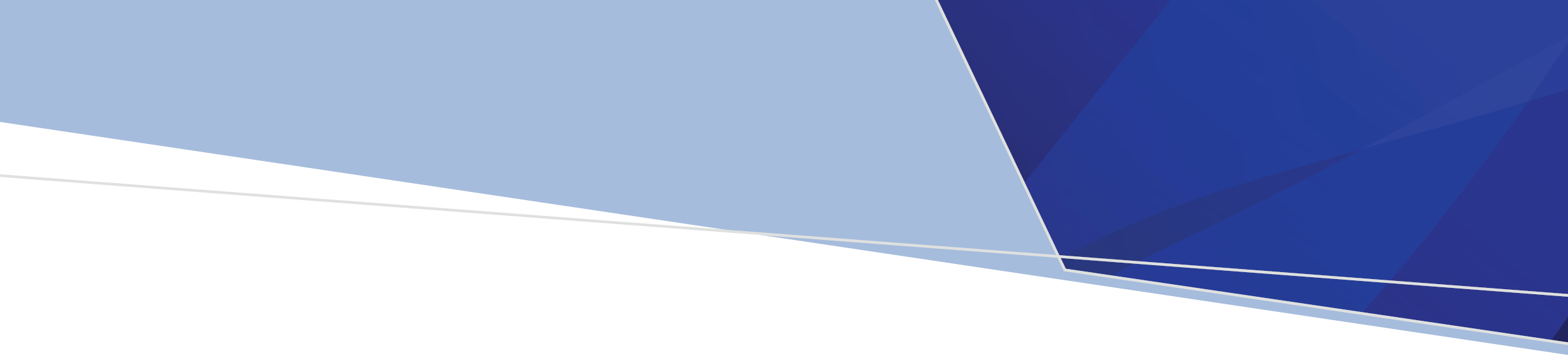 ContentsAbout this document	2Core DTAU derivation rules	2Part 1: Determine DTAU Base	3Part 2: Determine DTAU Base (Contacts)	6Part 3: Readjust DTAU base value for Aboriginal and Forensic funded programs	6Part 4: Determine DTAU Weight (applied to both contacts and service event DTAU base)	7Part 5: Calculating Service Event DTAU_value	7Part 6: Calculating Contact DTAU_value	7Appendix A – AOD Treatment DTAU Weightings	8Appendix B – Service event funding sources and funding units (VADC Specifications 2022-23)	10About this documentThis document sets out the rules used to derive DTAU from data reported by alcohol and other drug (AOD) treatment service providers through the Victorian Alcohol and Drug Collection (VADC).The DTAU is the funding unit for the majority of residential services and adult non-residential services. Youth and Aboriginal AOD services use the Course of Treatment (CoT) or Episode of Care (EoC) funding unit. A separate set of derivation rules apply for these funding units.Core DTAU derivation rulesThe DTAU for an activity is equal to the product of the DTAU Base and DTAU Weight for that activity.A list of DTAU weights for various activities is located at Appendix A.The DTAU base may be applied to either a service event or to each contact associated with a service event.The DTAU base may be a function of client complexity as described by ‘course length’.The DTAU is used together with a unit DTAU price to determine funding. The unit DTAU prices is reviewed annually and indexed every six months. Contact your Agency Performance and System Support Advisor for the most current unit DTAU price.The DTAU base and weight is static. However, these attributes may change over time as a result of future reforms and thus should be start and end dated.DTAU only applies to activity funded by the department, and specific service events. For other service event/funding sources couplets DTAU can be 0 or null.Note: to assist with your interpretation of these derivation rules, the service event funding sources and funding units from the VADC Specification 2022-23 have been included at Appendix B.Part 1: Determine DTAU BasePlease note: Where a service event has both individual and group contact types for Brief Intervention (21), the higher DTAU base is appliedPart 2: Determine DTAU Base (Contacts)Part 3: Readjust DTAU base value for Aboriginal and Forensic funded programsPart 4: Determine DTAU Weight (applied to both contacts and service event DTAU base)Part 5: Calculating Service Event DTAU_valuePart 6: Calculating Contact DTAU_valueAppendix A – AOD Treatment DTAU WeightingsAppendix B – Service event funding sources and funding units (VADC Specifications 2022-23) D = DTAU; E = Episode of Care; E[S] = Episode of care requiring significant goal achieved; [L] = requires course length to be reported; C = Course of treatment; N/A = not applicable; PE = PHN Episode of careDrug Treatment Activity Unit (DTAU) Derivation Rules 2022-23Version ControlVersion ControlVersion ControlVersion ControlVersion Number:202223.01.02202223.01.02202223.01.02Financial year 2022-23Specification version01Final document release version01Draft document version02123456789101112131415161718192021222324252627282930313233343536373839404142434445464748495051525455565758596061626364656667686970717273If VADC.serviceevent.enddate is null and serviceevent.ServiceStream !=52  then DTAU_base = 0else if serviceevent.ServiceStream= 10 and serviceevent.FundingSource = 121 and Datediff(day, serviceevent.start_date, serviceevent.end_date)<= 10 then DTAU_base = 4.871else if serviceevent.ServiceStream= 10 and serviceevent.FundingSource = 121 and Datediff(day, serviceevent.start_date, serviceevent.end_date) > 10  then DTAU_base = 8.768 else if serviceevent.ServiceStream= 10 and serviceevent.FundingSource = 117 then DTAU_base = 5.816else if serviceevent.ServiceStream =10 and serviceevent.FundingSource = 118 then DTAU_base = 6.548 else if serviceevent.ServiceStream =10 and serviceevent.FundingSource = 119 and Datediff(day, serviceevent.start_date, serviceevent.end_date) <= 10 then DTAU_base = 7.000else if serviceevent.ServiceStream =10 and serviceevent.FundingSource = 119 and Datediff(day, serviceevent.start_date, serviceevent.end_date) > 10 then DTAU_base = 12.600 else if serviceevent.ServiceStream = 10 and serviceevent.FundingSource = 120 and Datediff(day, serviceevent.start_date, serviceevent.end_date) <= 10 DTAU_base = 9.349 else if serviceevent.ServiceStream = 10 and serviceevent.FundingSource = 120 and Datediff(day, serviceevent.start_date, serviceevent.end_date) > 10 then DTAU_base = 16.828 else If serviceevent.ServiceStream=11 and serviceevent.FundingSource in (100, 116, 3) and serviceevent.TargetPopulation in (1,2,3,4,9) and    serviceevent.CourseLength in (1,9) and (count(contact where ContactDuration > 0) >0) then DTAU_base=0.849else If serviceevent.ServiceStream=11 and serviceevent.FundingSource in (100, 116, 3) and serviceevent.TargetPopulation in (1,2,3,4,9) and   serviceevent.CourseLength = 2 and (count(contact where ContactDuration > 0) >0) then DTAU_base=2.124 else if serviceevent.ServiceStream=20 and serviceevent.FundingSource in (100,116, 3) and  serviceevent.TargetPopulation in (1,2,3,4,9) and serviceevent.CourseLength in (1,9) and (count(contact where ContactDuration > 0 and contact method in (1,2,3,4,5,9)) > 0) then DTAU_base=0.91else if serviceevent.ServiceStream=20 and serviceevent.FundingSource in (100,116, 3) and  serviceevent.TargetPopulation in (1,2,3,4,9) and serviceevent.CourseLength =2 and (count(contact where ContactDuration > 0 and contact method in (1,2,3,4,5,9)) >0) then DTAU_base=3.414 else if serviceevent.ServiceStream=20 and serviceevent.FundingSource = 112 then DTAU_base=2.094else if serviceevent.ServiceStream=20 and serviceevent.FundingSource = 113 then DTAU_base=3.926else if serviceevent.ServiceStream=20 and serviceevent.FundingSource = 114 then DTAU_base=2.748else if serviceevent.ServiceStream=20 and serviceevent.FundingSource = 115 then DTAU_base=4.120else if serviceevent_ServiceStream = 21 and serviceevent.FundingSource in (116,134,135,136) and contact.ContactType = 1  and contact.ContactMethod in (1,2,5) then DTAU_base = 0.781 else if serviceevent_ServiceStream = 21 and serviceevent.FundingSource  =109 and contact.ContactType = 1  and contact.ContactMethod in (1,2,5) then DTAU_base = 0.470 else if serviceevent_ServiceStream = 21 and serviceevent.FundingSource in (116,134,135,136) and contact.ContactType = 2  and contact.ContactMethod in (1,2,5) then DTAU_base = 0.130 else if serviceevent_ServiceStream = 21 and serviceevent.FundingSource  = 109 and contact.ContactType = 2  and contact.ContactMethod in (1,2,5) then DTAU_base = 0.850else if serviceevent.ServiceStream=30 and serviceevent.FundingSource = 128  and Datediff(day, serviceevent.start_date, serviceevent.end_date) <= 160  then DTAU_base = 13.481else if serviceevent.ServiceStream=30 and serviceevent.FundingSource = 128  and Datediff(day, serviceevent.start_date, serviceevent.end_date) > 160 then DTAU_base = 53.659 else if serviceevent.ServiceStream=30  and serviceevent.FundingSource =129 then DTAU_base = 5.947else if serviceevent.ServiceStream=30 and serviceevent.FundingSource =123 then DTAU_base = 7.180 else if serviceevent.ServiceStream=30 and serviceevent.FundingSource =106 and Datediff(day, serviceevent.start_date, serviceevent.end_date) <= 160  then DTAU_base = 16.810else if serviceevent.ServiceStream=30 and serviceevent.FundingSource =106 and Datediff(day, serviceevent.start_date, serviceevent.end_date) > 160 then DTAU_base = 66.913 else if serviceevent.ServiceStream=30 and serviceevent.FundingSource =111 then DTAU_base = 63.573 else if serviceevent.ServiceStream=30 and serviceevent.FundingSource =125 and Datediff(day, serviceevent.start_date, serviceevent.end_date) <= 160 then DTAU_base = 27.874else if serviceevent.ServiceStream=30 and serviceevent.FundingSource =125 and Datediff(day, serviceevent.start_date, serviceevent.end_date) > 160 then DTAU_base = 110.949 else if serviceevent.ServiceStream=30 and serviceevent.FundingSource =126 and Datediff(day, serviceevent.start_date, serviceevent.end_date) <= 90 then DTAU_base =24.660else if serviceevent.ServiceStream =30 and serviceevent.FundingSource = 126 and Datediff(day, serviceevent.start_date, serviceevent.end_date) > 90 then DTAU_base = 83.846 else if serviceevent.ServiceStream =30 and serviceevent.FundingSource =127  and Datediff(day, serviceevent.start_date, serviceevent.end_date) <= 90 then DTAU_base = 28.293else if serviceevent.ServiceStream =30 and serviceevent.FundingSource =127  and Datediff(day, serviceevent.start_date, serviceevent.end_date) > 90 then DTAU_base = 96.198 else if serviceevent.ServiceStream =31 and serviceevent.FundingSource in (100,116) then DTAU_base=11else if serviceevent.ServiceStream =33 and serviceevent.FundingSource in (106,111,128, 126, 127,129,123,125) then DTAU_base = 0.974else if serviceevent.ServiceStream =33 and serviceevent.FundingSource in (117,118,119,120,121) then DTAU_base = 0.325else if serviceevent.ServiceStream =50 and serviceevent.FundingSource in (100,116,3) then DTAU_base=2.222 else if serviceevent.ServiceStream =71 and serviceevent.FundingSource in (100,116,3) then DTAU_base=0.781else if serviceevent.ServiceStream in (20,21,71) and serviceevent.FundingSource =102 and ContactType = 1 and ContactMethod in (1,2,5) then DTAU_base=0.470else if serviceevent.ServiceStream=80 and serviceevent.FundingSource in (100,3) and (count(contact where ContactDuration > 0 and contact method in (1,2,5)) >0) then DTAU_base=0.091else if serviceevent.ServiceStream=80 and serviceevent.FundingSource in (100,3) and (count(contact where ContactDuration > 0 and contact method in (3,4,6)) >0) then DTAU_base=0.072ElseDTAU_base = 0End IFGo to Part 212345If   serviceevent.ServiceStream=52 and      serviceevent.FundingSource in (116,120,126,127, 130,131,132,133) and      contact.ContactMethod in (1,2,5)         Then DTAU_base = 0.091        Else  DTAU_base = 0Go to Part 31234If serviceevent.fundingSource in (102,109,112,113, 114,115)         Then DTAU_Base / 1.15Else If serviceevent.fundingSource = 127        Then DTAU_Base / 1.3Go to Part 4123456789If     (VADC.service_event.indigenous_status in (1,2,3) ) or  (VADC.service_event.FundingSource = 127)    Then   DTAU_weight = 1.30    Else    If  (VADC.referral.ACSOidentifier not in (NULL, ‘9999999’) and VADC.referral.direction = 1) or (serviceevent.FundingSource in (102,109,112,113, 114,115) )       Then  DTAU_weight = 1.15       Else  DTAU_weight = 1   End IfEnd IfGo to Part 512345DTAU_value = DTAU_base x DTAU_weight  	If service_event.Event_Type = 3 and  service_event.Percentage_Course_Completed in (0,9)                    then 0	      else 1 x DTAU_base x DTAU_weight	End ifGo to Part 61DTAU_value = DTAU_base x DTAU_weightNumberProductDTAUs Per Unit of Activity (Base)Forensic (@ 15% weighting)Aboriginal (@ 30% weighting)1Non-residential services1.1Intake and referral – phone contact/teleconference            0.091          0.105             0.118 1.2Intake and referral – face-to-face            0.091          0.105             0.118 1.3Intake and referral – via internet            0.072          0.083             0.094 1.4Comprehensive assessment and initial treatment plan            0.781          0.898             1.015 1.5Care and recovery coordination            2.222          2.555             2.889 1.6Counselling – standard            0.910          1.047             1.183 1.7Counselling – complex            3.414          3.926             4.438 1.8Withdrawal – non-residential – standard            0.849          0.976             1.104 1.9Withdrawal – non-residential – complex            2.124          2.443             2.761 1.10Therapeutic day rehabilitation          11.000        12.650           14.300 1.11Brief intervention            0.781          0.898             1.015 1.12Brief intervention - group            0.130          0.150             0.169 1.13DDAL interventionN/A         0.470 N/A1.14Bridging support0.091         0.105 0.1181.15CHOICES - Group programN/A         0.850 N/A1.16CHOICES - Individual programN/A         0.470 N/A1.17Kickstart - 24 hr group programN/A         2.748 3.1061.18Kickstart - 42 hr group programN/A         4.120 4.6571.19Kickstart - 8 hr individual programN/A         2.094 2.3671.20Kickstart - 15 hr individual programN/A         3.926 4.4382Residential services2.1Residential withdrawal2.1.1General only2.1.1.1 Residential withdrawal general - standard 4.8715.6026.3322.1.1.2 Residential withdrawal general - extended 8.76810.08311.3982.1.1.3 Sub-acute withdrawal  5.8166.6887.5602.1.1.4 Three-stage stepped withdrawal program 6.5487.5308.5122.1.1.5 Mother/baby withdrawal program - standard 7.0008.0509.1002.1.1.6 Mother/baby withdrawal program - extended 12.60014.49016.3802.1.2Youth only2.1.2.1 Youth-specific facility withdrawal - standard 9.34910.75112.1532.1.2.2 Youth-specific facility withdrawal - extended 16.82819.35221.8762.1.3Both general and youth2.1.3.1 Pre-admission client engagement 0.3250.3740.4222.1.3.2 Bridging support 0.0910.1050.1182.2Residential rehabilitation2.2.1General only2.2.1.1Residential rehabilitation general - standard13.48115.50317.5252.2.1.2Residential rehabilitation general - extended53.65961.70769.7562.2.1.3Post-withdrawal stabilisation model5.9476.8397.7312.2.1.46-week rehabilitation program7.1808.2579.3342.2.1.5Slow stream pharmacotherapy program - standard16.81019.33221.8532.2.1.6Slow stream pharmacotherapy program - extended66.91376.94986.9862.2.1.7Residential dual diagnosis63.57373.10982.6442.2.1.8Family beds program - standard27.87432.05536.2362.2.1.9Family beds program - extended110.949127.592144.2342.2.2Youth only2.2.2.1Youth-specific facility rehabilitation - standard24.66028.35932.0582.2.2.2Youth-specific facility rehabilitation - extended83.84696.422108.9992.2.3Aboriginal only2.2.3.1Aboriginal-specific facility rehabilitation - standardN/AN/A28.2932.2.3.2Aboriginal-specific facility rehabilitation - extendedN/AN/A96.1982.2.4All of general, youth and Aboriginal2.2.4.1Pre-admission client engagement0.9741.1211.2672.2.4.2Bridging support0.0910.1050.118Funding Source code10- Residential Withdrawal11-Non-Residential Withdrawal20-Counselling21-Brief Intervention22-Ante & Post Natal Support30-Residential Rehabilitation31-Therapeutic Day Rehabilitation33 – Residential pre-admission engagement 50-Care & Recovery Coordination51-Outreach52-Bridging Support60-Client education program71-Comprehensive assessment80-Intake81-Outdoor Therapy (Youth)82-Day Program (Youth)83-Follow up84-Supported Accommodation0 –Not fundedNANANANANANANANANANANANANANANANANANA1- Blocked funded Funding unit unspecifiedNANANANANANANANANANANANANANANANANANA2- EOC Block fundedE[S]E[S]EE[S]E[S]E3- DTAU Block fundedDD[L]D[L]DDDDD100-Vic State Gov – GeneralDD[L]D[L]E[S]DDDE[S]CDDE[S]E[S]E[S]102-Vic State Gov- Drug Diversion Appointment Line (DDAL)DDD103-Vic State Gov-Aboriginal Metro Ice PartnershipE[S]E[S]104-Vic State Gov-Pharmacotherapy OutreachE[S]E[S]105-Vic State Gov-Specialist Pharmacotherapy ProgramE[S]106-Vic State Gov-Slow Stream PharmacotherapyDD107-Vic State Gov-ACCHO Services-Drug ServicesE[S]EE[S]E[S]E108-Vic State Gov-ACCHO-AOD Nurse ProgramE[S]E[S]EE[S]E[S]E109-Vic State Gov-Low Risk Offender ProgramD111-Vic State Gov-Residential dual diagnosis DD112-Vic State Gov-8 hour individual offender D113-Vic State Gov -15 hour individual offender D114-Vic State Gov -24 hour group offender D115-Vic State Gov -42 hour group offender D116-Vic State Gov-Small Rural Health fundingD[L]D[L]DDDE[S]DDE[S]117-Vic State Gov-Sub-acute withdrawal DD118-Vic State Gov-Three-stage withdrawal stabilisation program DD119-Vic State Gov-Mother/baby withdrawal program DD120-Vic State Gov-Youth-specific facility withdrawalDDD121-Vic State Gov-Residential Withdrawal (general)DD123-Vic State Gov-6-week rehabilitation programDD125-Vic State Gov-Family beds programDD126-Vic State Gov-Youth-specific facility rehabilitationDDD127-Vic State Gov-Aboriginal-specific facility rehabilitationDDD128-Vic State Gov-Residential Rehabilitation (general)DD129-Vic State Gov-Stabilisation modelDD130-Vic State Gov-Bridging support- Post-residential withdrawal D131-Vic State Gov-Bridging support- Post-residential rehabilitation D132-Vic State Gov-Bridging support -intakeD133-Vic State Gov-Bridging support- assessmentD134-Vic State Gov-Brief intervention- intakeD135-Vic State Gov-Brief intervention- assessmentD136-Vic State Gov-Brief intervention-counsellingD137- Vic State Youth specificCommunity treatmentE[S]E[S]500-Commonwealth (non PHN)E[S]NAE[S]NANAE[S]NANANAE[S]NANANANANANANAE[S]502- PHN North Western MelbournePE[S]PE[S]PEPE[S]PE[S]PE[S]PEPEPE[S]PE[S]503- PHN Eastern MelbournePE[S]PE[S]PEPE[S]PE[S]PE[S]PEPEPE[S]PE[S]504- PHN South Eastern MelbournePE[S]PE[S]PEPE[S]PE[S]PE[S]PEPEPE[S]PE[S]505- PHN GippslandPE[S]PE[S]PEPE[S]PE[S]PE[S]PEPEPE[S]PE[S]506-PHN MurrayPE[S]PE[S]PEPE[S]PE[S]PE[S]PEPEPE[S]PE[S]507- PHN Western VictoriaPE[S]PE[S]PEPE[S]PE[S]PE[S]PEPEPE[S]PE[S]999-UnknownNANANANANANANANANANANANANANANANANANATo receive this publication in an accessible format phone 03 9096 0302, using the National Relay Service 13 36 77 if required, 
or email the AOD System Performance team <aod.enquiries@health.vic.gov.au>Authorised and published by the Victorian Government, 1 Treasury Place, Melbourne.© State of Victoria, Department of Health September 2022.In this document, ‘Aboriginal’ refers to both Aboriginal and Torres Strait Islander people. ‘Indigenous’ or ‘Koori/Koorie’ is retained when part of the title of a report, program or quotation.Available at Funding of Alcohol and Other Drug Services <https://www.health.vic.gov.au/funding-and-reporting-aod-services/funding-of-alcohol-and-other-drug-services>